Ex 1 Find the limit of each.  (Graph the functions.)Consider example a). Although the limit as  doesn’t exist, we can at least describe the behavior of  near  by indicating the limit is .  We are not saying limit exists nor are we saying  is a real number, but merely that as we approach 3 from the right along the  axis, the graph of  grows without bound. Examples a) & b) both have infinite limits, but in example c) we can not say it has a limit of  since the limits from the right and left do not agree.In example d) however, although the limit at 0 doesn’t exist, we can at least describe the behavior of  on the right and left of 0 by indicating the limit is .  We are not saying limit exists nor are we saying  is a real number, but merely that as we approach 0 from both sides along the  axis, the graph of  grows without bound towards .Ex 2 Thomas 2.5.16Ex 3 (# 20) Find limit of   as Ex 4  Let .  Find:   Note: Do not need graph, look at signs and sizes of numbers.What, if anything, can be said about  _______? And  _______?______?Ex 5 (# 36) Sketch the graph of   by looking for asymptotes and intercepts.  (Refer to ex 3)Just so we can see the formal def.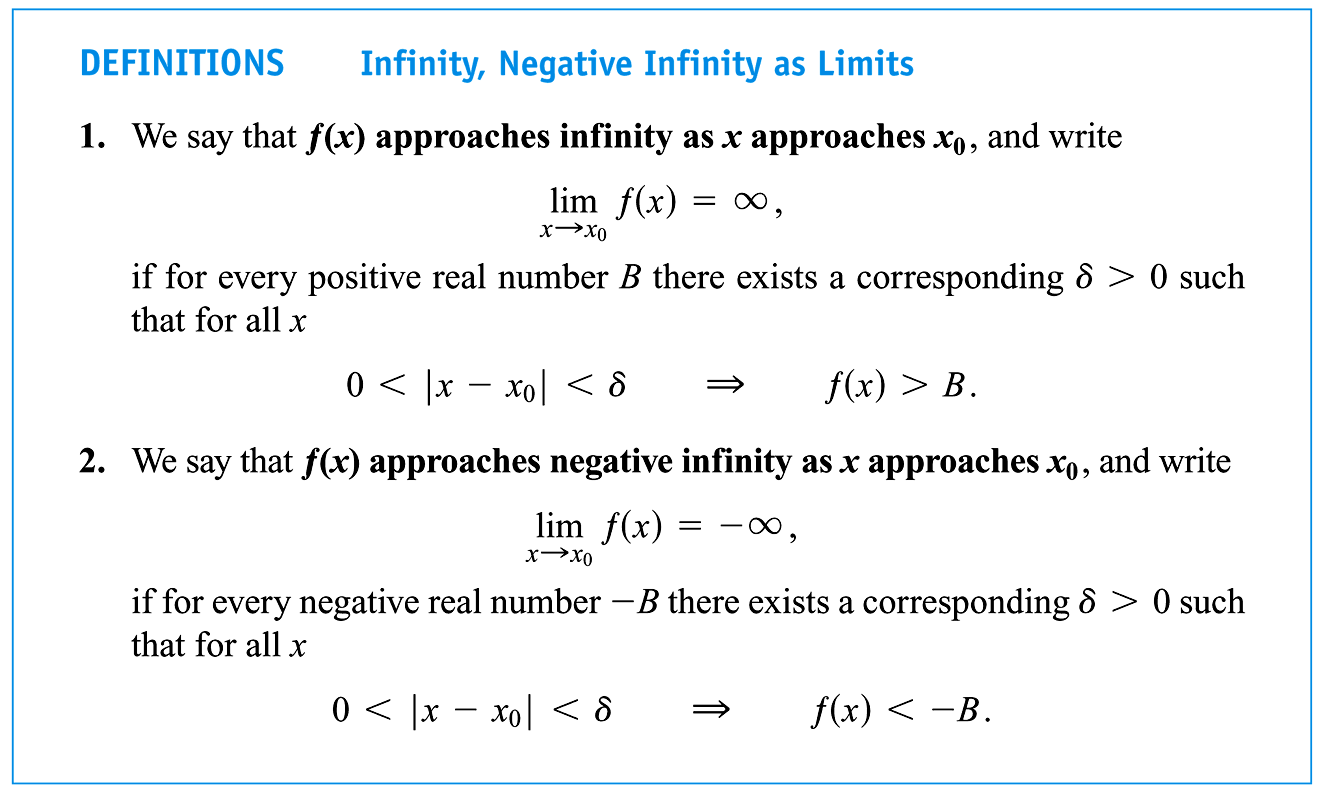 Limits at   (this section is discussed until section 4.5)Find This limit is asking for the behavior of  as  grows infinitely large ( ). This is asking for the tendency of the function.  If this limit exists, it will approach what we call a horizontal asymptote.  If it is infinite, we will know it will grow without bound.  In this case the right and left hand side of the function as x grows without bound, the function will approach the same horizontal asymptote, .  Can you think of a function where the function will approach a different horizontal asymptote on the left hand side than it will on the right hand side? Ex 3 Find the .  (Substitute ) From page 102: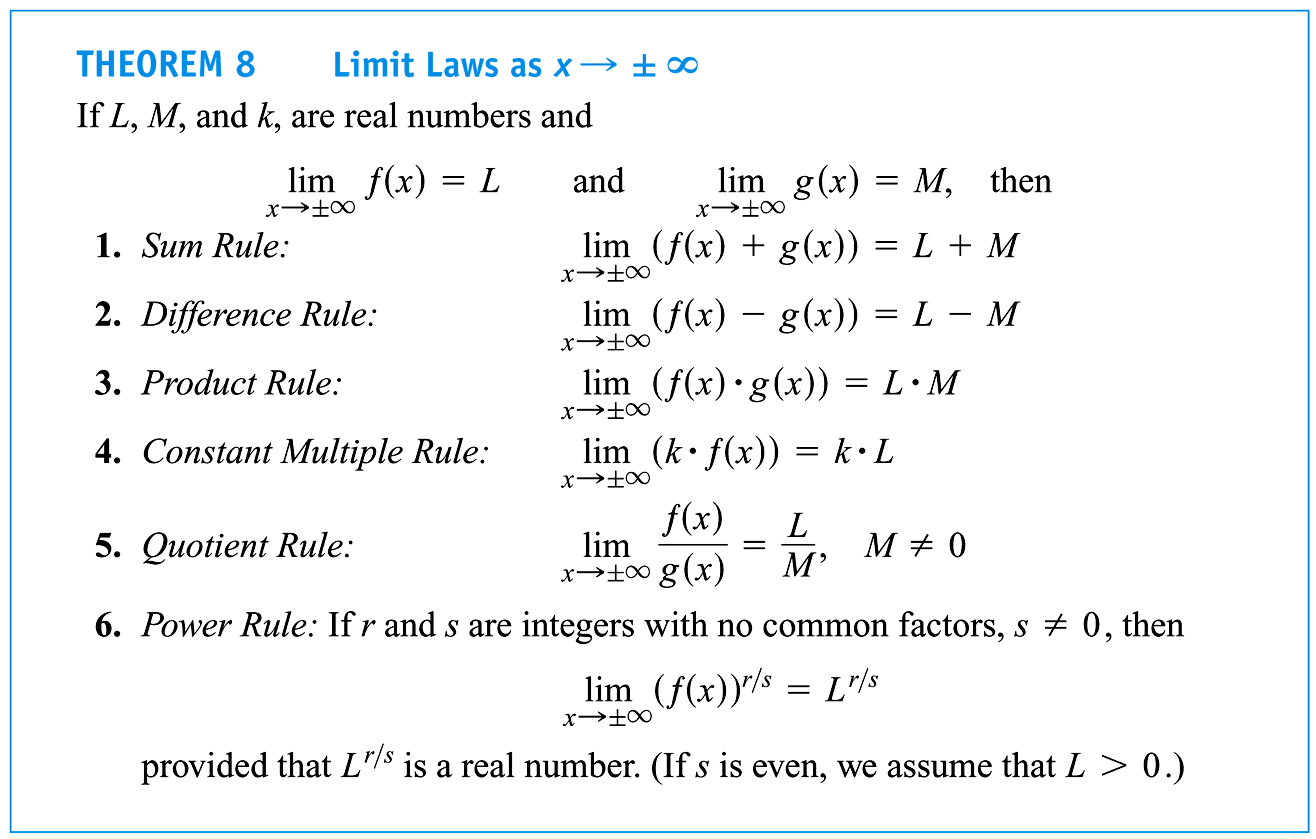 Ex 4 Find the right- and left-hand limits of each. (at ) (at ) Ex 5 Find the limit and graph of each.        [Show them virtual TI-83 if time permits.] as  as What is the horizontal asymptote of (the first example of) example 6?Can a graph ever cross it’s vertical asymptote? Horizontal? Ex 6 Find  What can we say about this limit? What can we say about these limits?At Home Example:Find the slant asymptote of the function Ex:  Find  (Sandwich Theorem)